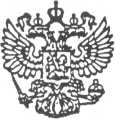 Администрация муниципального образования «Хозьминское»165121 Архангельская область, Вельский район, п. Хозьмино, ул. Центральная, д.23, тел/факс 3-72-55ПОСТАНОВЛЕНИЕ16 ноября 2017  года                      №  24 О проведении публичных слушанийпо проекту бюджета МО «Хозьминское»на 2018 год	В соответствии со ст. 28 Федерального закона от 06.10.2003 г. №131-ФЗ «Об общих принципах организации местного самоуправления в РФ» ПОСТАНОВЛЯЮ:1. Назначить проведение публичных слушаний по проекту бюджета МО «Хозьминское» на 2018 год на 15 декабря 2017 года, в 15 часов по адресу: поселок Хозьмино, улица Центральная, дом 23 (помещение администрации МО «Хозьминское»).2. Проект решения «О бюджете МО «Хозьминское» на 2018 год»  направить в контрольно-счетную палату МО «Вельский муниципальный район» (прилагается).3. Обнародовать настоящее постановление для ознакомления населения с данным постановлением и проектом бюджета на 2018 год в местах обнародования МО «Хозьминское», а так же разместить на официальном сайте администрации МО «Хозьминское» в сети Интернет. С проектом бюджета на 2018 год можно ознакомиться в бухгалтерии администрации МО «Хозьминское».4. Главному бухгалтеру администрации МО «Хозьминское» Перекрестовой Т.М. обеспечить подготовку и проведение публичных слушаний.Глава МО «Хозьминское»                                                     Е.В. Суслова